	В соответствии с подпунктом 7 части 1 статьи 14 Федерального закона от 6 октября 2003 года № 131 – ФЗ «Об общих принципах организации местного самоуправления в Российской Федерации», пунктом 4 статьи 6 Федерального закона от 10 декабря 1995 года № 196-ФЗ «О безопасности дорожного движения», согласно статье  9 Закона Краснодарского края от 7 июля 1999 года № 193-КЗ «О пассажирских перевозках автомобильным транспортом и городским наземным электрическим транспортом в Краснодарском крае», в целях обеспечения безопасности дорожного движения на участках автомобильных дорог Тбилисского сельского поселения Тбилисского района, руководствуясь статьями 32, 60 устава Тбилисского сельского поселения Тбилисского  района, п о с т а н о в л я ю:Ограничить 8 октября 2019 года в период времени с 8 часов 00 минут до 17 часов 00 минут, движение транспортных средств на участке автомобильной дороги по улице Красной, от улицы Крепостной до ул. Кубанской, станицы Тбилисской. Заместителю директора филиала – главному инженеру «Газпром газораспределение Краснодар» филиал №5 (Матвеев) в ходе осуществления работ по вскрытию шурфа по улице Красной, от улицы Крепостной до ул. Кубанской, принять меры по разработке схемы организации дорожного движения в соответствии с требованиями ОДМ 218.6.019-2016   «Рекомендации по организации движения и ограждению мест производства дорожных работ» и в соответствии с пунктом 10 главы II правил подготовки проектов и схем организации дорожного движения, утверждённых Приказом Министерства транспорта Российской Федерации от 17 марта 2015 года №43, по установке соответствующих дорожных знаков.Рекомендовать Отделу МВД России по Тбилисскому району (Глоба) обеспечить безопасность дорожного движения, на участке автомобильной дороги, указанной в пункте 1 настоящего постановления.2Рекомендовать отряду федеральной пожарной службы по Тбилисскому  району (Разгонов) принять во внимание изменение маршрута движения специализированного транспорта дежурных служб федеральной пожарной службы по Тбилисскому району на время проведения ремонтных работ.Рекомендовать главному врачу ГБУЗ «Тбилисская ЦРБ» (Головко) принять во внимание изменение маршрута движения дежурной машины «Скорая помощь» на время проведения ремонтных работ.6.    Отделу транспорта, связи, жилищно-коммунального хозяйства и капитального строительства муниципального образования Тбилисский район принять во внимание настоящее постановление и согласовать изменения в маршрутах движения пассажирских автобусов принадлежащих МУП «Пассажиравтотранс Тбилисского района» на время проведения мероприятий.7.    Отделу делопроизводства и организационно - кадровой работы администрации Тбилисского сельского поселения Тбилисского района (Воронкин):7.1  Опубликовать настоящее постановление в сетевом издании «Информационный портал Тбилисского района», а также на официальном сайте администрации Тбилисского сельского поселения Тбилисского района в информационно-телекоммуникационной сети «ИНТЕРНЕТ»;7.2   Направить данное постановление в филиал №5 АО «Газпром газораспределение Краснодар», ОМВД России по Тбилисскому району, ОГИБДД ОМВД России по Тбилисскому району, прокуратуру Тбилисского района, ГБУЗ «Тбилисская ЦРБ», МУП «Пассажиравтотранс Тбилисского района», 129-ПСЧ ФГКУ «7 отряд ФПС по Краснодарскому краю».8.     Контроль за выполнением настоящего постановления оставляю за собой.9.      Настоящее постановление вступает в силу со дня его подписания.Глава Тбилисского сельскогопоселения Тбилисского района                                                     А.Н. СтойкинЛИСТ СОГЛАСОВАНИЯпроекта постановления администрации Тбилисского сельского поселенияТбилисского района от «____» ____________ 2019 года № _____ «Об  ограничении движения транспортных средств и организации транспортного обслуживания населения на период проведения земляных работ по вскрытию шурфа».Проект внесён и составлен:Начальник отдела по землеустройству и жилищно-коммунальному хозяйствуадминистрации Тбилисского сельскогопоселения Тбилисского района                                                        В.П. ШуваевПроект согласован:Заместитель главы Тбилисского сельского поселенияТбилисского района                                                                           В.В. ВойтовИсполняющий обязанности начальникаотдела делопроизводства и организационно-кадровой работы администрации Тбилисского сельского поселения Тбилисского района                                                        В.В. ЗдоровенкоЗАЯВКАК ПОСТАНОВЛЕНИЮ Наименование постановления: «Об  ограничении движения транспортных средств и организации транспортного обслуживания населения на период проведения земляных работ по вскрытию шурфа».Проект подготовлен: Отделом по землеустройству и жилищно - коммунальному хозяйству администрации Тбилисского сельского поселения Тбилисского районаПостановление разослать: 1) Филиал №5 АО «Газпром газораспределение Краснодар» – 1 экз.;2) ОМВД России по Тбилисскому району – 1 экз.; 3) ОГИБДД ОМВД России  по Тбилисскому району – 1 экз.;4) Прокуратуре Тбилисского района – 1 экз.;5) 129 – ПСЧ ФГКУ «7 отряд ФПС по Краснодарскому краю» – 1 экз.;6) ГБУЗ «Тбилисская ЦРБ» – 1 экз._______________   Шуваев Владимир Петрович   «___»_____________ 2019 г.    (подпись)                                          2-30-40	Постановление администрации Тбилисского сельского поселенияТбилисского района от «____» ____________ 2019 года № _____ Об  ограничении движения транспортных средств и организации транспортного обслуживания населения на период проведения земляных работ по вскрытию шурфаФилиал №5 АО «Газпром газораспределение Краснодар»                                       ___________________ОМВД России по Тбилисскому району                          ___________________ОГИБДД отдела МВД Россиипо Тбилисскому району                                                        ___________________Прокуратура Тбилисского района                                       ____________________ГБУЗ «Тбилисская ЦРБ»                                                    ___________________МУП «Пассажиравтотранс Тбилисского района»         ___________________129-ПСЧ ФГКУ «7 отряд ФПС по Краснодарскому краю»	                                                       ___________________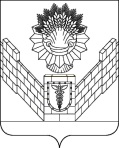 АДМИНИСТРАЦИЯТБИЛИССКОГО СЕЛЬСКОГО ПОСЕЛЕНИЯ ТБИЛИССКОГО РАЙОНА ПОСТАНОВЛЕНИЕот 02.10.2019 г.                                                                                                    № 526  ст-ца ТбилисскаяОб  ограничении движения транспортных средств и организации транспортного обслуживания населения на период проведения земляных работ по вскрытию шурфа